Modelbrief A.1.4.: antwoord met “voorbehoud van rechten” aan opdrachtgever die weigert een vergoeding ten laste te nemen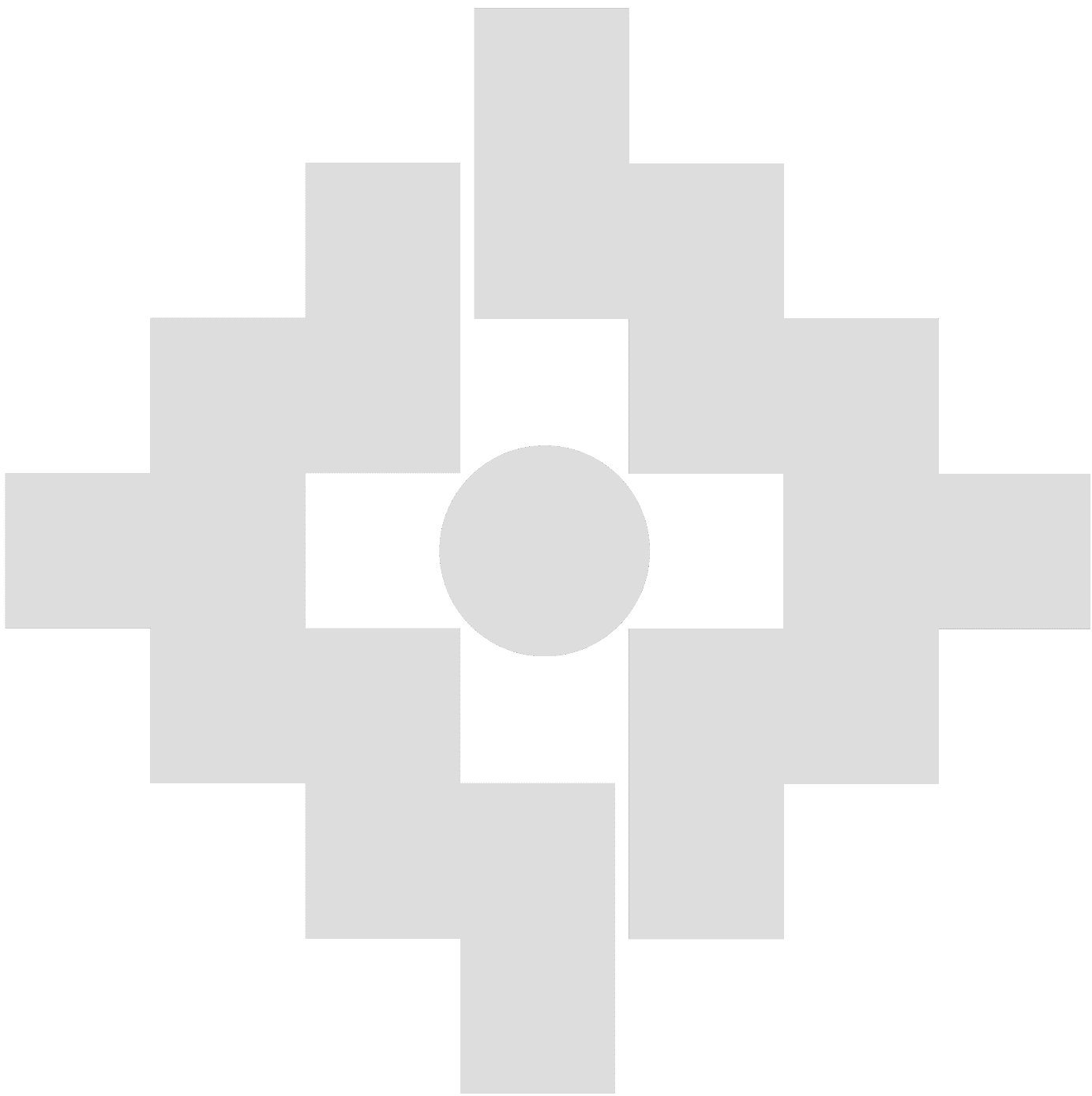 Geachte Mevrouw, Mijnheer,Betreft: Werk: ... - Besteksnr. … - Covid-19 - Weigering van vergoeding - VoorbehoudWe bevestigen de ontvangst van uw brief / e-mail van ……………… 2020.We nemen nota van uw standpunt om geen enkele vergoeding ten laste te nemen als gevolg van de opschorting van deze opdracht. U zult zeker begrijpen dat we in dit stadium daar voorbehoud moeten bij maken.Deze situatie zal inderdaad moeten worden onderzocht in overeenstemming met de regels inzake overheidsopdrachten en in overeenstemming met de circulaire van 24 maart 2020 gericht aan de Waalse aanbestedende diensten, waarin overleg wordt aanbevolen.Aangezien de situatie zich voortdurend blijft ontwikkelen, is het ook belangrijk om de impact van het coronavirus en de gevolgen van de maatregelen die de verschillende regeringen hebben genomen voor de onderhavige zaak, opnieuw te beoordelen.Daarom is het momenteel onmogelijk om te voorspellen wat de uiteindelijke impact op deze werf zal zijn, maar we kunnen u alvast, ter informatie en ten bewarende titel en onverminderd eventuele andere schade, een schatting van de kosten [per dag] [of per week] geven. Deze schatting bedraagt ongeveer € …………………… [per dag] [per week]In de bovenstaande context zijn we verplicht te benadrukken dat deze brief u is gericht onder alle voorbehoud en zonder buitengerechtelijke erkentenis, maar we staan uiteraard tot uw beschikking om samen de maatregelen te bespreken die we kunnen nemen om de potentiële schade zoveel mogelijk te beperken.Hoogachtend,